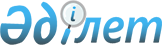 Инструкция "О порядке удостоверения доверенностей и завещаний начальниками исправительных учреждений уголовно-исполнительной системы"
					
			Утративший силу
			
			
		
					Утверждена Министром юстиции Республики Казахстан от 22 января 1998 г. № 18. Зарегистрированa в Министерстве юстиции Республики Казахстан 25.02.1998 г. № 472. Утратила силу - приказом Министра юстиции РК от 4 ноября 2004 года N 325 (V043191)



      1. Настоящая Инструкция "О порядке удостоверения доверенностей и завещаний начальниками исправительных учреждений уголовно исполнительной системы" (далее "Инструкция") определяет порядок и правила удостоверения должностными лицами доверенностей и завещаний, приравненных к нотариально удостоверенным. 



      2. В соответствии со статьей 167 
 K941000_ 
 Гражданского кодекса Республики Казахстан, статьей 538 Гражданского кодекса Каз.ССР и статьей 37 Закона Республики Казахстан 
 Z970155_ 
 "О нотариате" к нотариально удостоверенным документам приравниваются доверенности и завещания лиц, находящихся в исправительных учреждениях, удостоверенные начальниками исправительных учреждений уголовно-исполнительной системы. 



      3. Основные термины и определения, применяемые в настоящей Инструкции: 



      1) ЗАВЕЩАНИЕ - личное распоряжение гражданина на случай смерти по поводу принадлежащего ему имущества, с назначением наследников, сделанное в предусмотренной законом форме. 



      2) ЗАВЕЩАТЕЛЬ - лицо, которое отдает распоряжение на случай смерти по поводу принадлежащего ему имущества. 



      3) ДОВЕРЕННОСТЬ - письменное уполномочие одного лица (доверителя) для представительства от его имени, выдаваемое им другому лицу (поверенному). 



      4) ДОВЕРИТЕЛЬ - лицо, от имени которого выдается доверенность. 



      5) ПОВЕРЕННЫЙ - лицо, уполномоченное представлять интересы доверителя. 



      6) УДОСТОВЕРИТЕЛЬНАЯ НАДПИСЬ надпись, сделанная лицом, уполномоченным совершать нотариальные действия, удостоверяющая факт совершения нотариального действия, с указанием даты удостоверения или выдачи документа, фамилии лица, удостоверившего документ, места совершения нотариального действия, наименования совершенного нотариального действия, сведений о регистрации нотариального действия в реестре, подписи лица, уполномоченного на совершение нотариального действия, оттиск печати. 



      7) ДЕЕСПОСОБНОСТЬ способность гражданина своими действиями приобретать и осуществлять гражданские права, создавать для себя гражданские обязанности и исполнять их. 



      8) ОГРАНИЧЕННО ДЕЕСПОСОБНЫЙ ГРАЖДАНИН гражданин, который вследствие злоупотребления спиртными напитками и наркотическими веществами ставит свою семью в тяжелое материальное положение и в установленном законом порядке ограничен судом в дееспособности. 



      9) ПОПЕЧИТЕЛЬ лицо, на которое государство возлагает обязанности по защите прав и интересов недееспособных или ограниченно дееспособных совершеннолетних лиц. 



      4. Доверенности и завещания удостоверяются по устному обращению заинтересованных лиц, находящихся в местах лишения свободы. 



      5. Начальники исправительных учреждений уголовно-исполнительной системы должны соблюдать тайну удостоверяемых доверенностей и завещаний. Содержание завещания не может быть сообщено никому другому, в том числе и лицам, указанным в завещании. 



      Справки о наличии доверенности или о ее содержании выдаются только лицам, по поручению которых удостоверялись доверенности, либо их уполномоченным лицам. 



      Справки о наличии завещания и о его содержании выдаются заинтересованным лицам только после смерти завещателя по представлении свидетельства о его смерти. 



      Сведения об удостоверенных доверенностях и завещаниях могут выдаваться по письменному требованию суда, органов прокуратуры, а также следствия и дознания, по находящимся в их производстве уголовным и гражданском делам. 



      6. Правила соблюдения тайны удостоверенных доверенностей и завещаний распространяются также на лиц, которым об удостоверенных доверенностях и завещаниях стало известно в связи с выполнением ими служебных обязанностей. 



      7. Начальники исправительных учреждений уголовно-исполнительной системы, а также лица, которым об удостоверенных доверенностях и завещаниях стало известно в связи с выполнением ими служебных обязанностей, виновные в умышленном разглашении тайны удостоверяемых документов, несут ответственность в соответствии с законодательством Республики Казахстан. 



      8. Начальники исправительных учреждений уголовно-исполнительной системы при удостоверении доверенностей и завещаний устанавливают личность и проверяют дееспособность лица, обратившегося за удостоверением доверенности или завещания. 



      Удостоверению подлежат доверенности и завещания лишь лиц, достигших 18летнего возраста. 



      9. Начальник исправительного учреждения уголовно-исполнительной системы при удостоверении завещания должен убедиться, что завещатель понимает значение своих действий, руководит ими, не заблуждается относительно подготовленного завещания, ему никто не угрожает и не обманывает. 



      10. Не подлежат удостоверению доверенности и завещания лиц, находящихся в момент составления доверенности или завещания в таком состоянии, когда они не могут понимать значения своих действий или руководить ими (например, лиц, находящихся а состоянии алкогольного, наркотического или токсикоманического опьянения). 



      11. Если лицо, обратившееся за удостоверением доверенности или завещания ограничено судом в дееспособности в порядке, установленном законом, то начальник исправительного учреждения уголовно-исполнительной системы: 



      1) удостоверяет доверенность на распоряжение имуществом лишь с согласия его попечителя; 



      2) отказывает в удостоверении завещания. 



      12. Начальник исправительного учреждения до удостоверения доверенности или завещания обязан: 



      1) предупредить доверителя или завещателя о последствиях, возникающих в связи с удостоверением доверенности или завещания; 



      2) разъяснить им порядок изменения, отмены доверенности или завещания; 



      3) разъяснить им права и обязанности, вытекающие из доверенности или завещания; 



      4) составить по просьбе доверителя или завещателя проект доверенности или завещания. 



      13. Начальник исправительного учреждения уголовно-исполнительной системы, подготовивший проект доверенности или завещания, зачитывает содержание проекта вслух заинтересованному лицу либо последнее читает этот проект сам. Заинтересованное лицо в случае согласия с проектом подписывает его в присутствии начальника исправительного учреждения уголовно-исполнительной системы. 



      14. Если дееспособное лицо, обратившееся за удостоверением доверенности или завещания: 



      1) не может расписаться вследствие физических недостатков или по какимлибо иным причинам, то по его просьбе и в его присутствии, а также в присутствии начальника места лишения свободы документ может быть подписан другим лицом с указанием причин, в силу которых документ не может быть подписан собственноручно доверителем или завещателем; 



      2) не может ясно выразить свое волеизъявление вследствие физического недостатка (глухой, немой, глухонемой), то при удостоверении доверенности или завещания обязательно должно присутствовать грамотное дееспособное лицо, которое может объясниться с ним и удостоверить своей подписью, что содержание доверенности или завещания соответствует воле участвующего в ней глухого, немого, глухонемого лица; 



      3) не может ознакомиться с содержанием удостоверенной доверенности или завещания вследствие неграмотности или физического недостатка (например, недостаточного или полного отсутствия зрения, то ему прочитывается текст документа, о чем на документе делается соответствующая отметка. 



      15. Поверенный не может подписывать доверенность за доверителя. 



      Лицо, в пользу которого завещается имущество, не может подписывать его за завещателя. 



      Начальник исправительного учреждения уголовно-исполнительной системы, удостоверяющий доверенность или завещание, не может подписывать их за завещателя или доверителя. 



      16. Текст доверенности или завещания должен быть написан или напечатан четко. В случае написания текста документа от руки употребляются чернила синего или фиолетового цветов. 



      Не подлежат удостоверению документы, имеющие подчистки, приписки, зачеркнутые слова или неоговоренные исправления, а также документы, написанные карандашом или фломастером. 



      В тексте удостоверяемого документа числа и сроки должны быть обозначены хотя бы один раз словами. Фамилии, имена, отчества физических лиц, их место жительства должны быть написаны полностью, а наименования юридических лиц без сокращений, с указанием их местонахождения. 



      Незаполненные до конца строки и другие свободные места в доверенностях и завещаниях прочеркиваются, приписки и поправки должны быть оговорены перед подписью доверителя или завещателя и повторены в конце удостоверительной надписи, при этом исправления должны быть сделаны так, чтобы все, ошибочно написанное, а затем зачеркнутое, можно было прочесть в первоначальном тексте. 



      17. В удостоверении доверенности или завещания может быть отказано, если: 



      1) совершение такого действия противоречит закону; 



      2) содержание доверенности или завещания не соответствует требованиям закона. 



      В случае отказа лицу, обратившемуся за удостоверением доверенности или завещания, начальником места лишения свободы незамедлительно вручается постановление в письменном виде с указанием причин отказа. 



      18. Отказ в удостоверении доверенности или завещания, а также их неправильное удостоверение могут быть обжалованы в судебном порядке. 



      19. Начальники исправительных учреждений уголовно-исполнительной системы не вправе удостоверять доверенности и завещания на свое имя, от своего имени, на имя и от имени своего супруга, его и своих родственников (родителей, детей, братьев, сестер, внуков, деда, бабушки). 



      Доверенности и завещания, удостоверенные с нарушением вышеуказанных правил, являются недействительными. 



      20. Доверенности совершеннолетних дееспособных граждан могут удостоверяться от имени одного лица на имя другого, от имени нескольких лиц на имя одного лица и от имени одного лица на имя нескольких лиц. 



      21. Лицу при обращении с просьбой об удостоверении доверенностей разъясняется его право: 



      1) указать в доверенности, что поверенный вправе передоверить предоставленные ему этой доверенностью полномочия другому лицу; 



      2) отменить выданную доверенность. 



      В случае отмены доверенности доверитель должен направить письменное заявление о ее отмене в то учреждение, организацию, предприятие, куда должна быть представлена эта доверенность. 



      22. Доверенности могут быть составлены в следующих формах: 



      1) по форме N 1 в случае выдачи доверенности на общее управление имуществом; 



      2) по форме N 2 - на продажу дома, квартиры, дачи, гаража; 



      3) по форме N 3 - на получение заработной платы; 



      4) по форме N 4 на ведение наследственного дела. Доверенности по прочим вопросам составляются применительно к выше указанным формам. 



      23. Полномочия поверенного в доверенности должны быть точно определены. 



      Например, при выдаче доверенности на продажу жилого дома доверитель вправе указать в ней кому, за какую цену и на каких условиях должен быть продан поверенным принадлежащий ему дом или поверенный может действовать по своему усмотрению. 



      24. Срок действия доверенности устанавливается лицом, выдавшим доверенность, по его усмотрению, но не может превышать трех лет. 



      Если в доверенности срок ее действия не указан, она сохраняет свою силу в течение одного года со дня ее выдачи. 



      Срок действия доверенности указывается прописью. 



      25. Завещание составляется от имени одного лица. Не подлежит удостоверению завещание, составленное от имени нескольких лиц. Не допускается удостоверение завещания, совершенного на основании доверенности, так как в соответствии с действующим законодательством завещание удостоверяется лишь в присутствии завещателя. 



      26. Начальник исправительного учреждения уголовно-исполнительной системы обязан разъяснить завещателю, что согласно статьи 530 Гражданского кодекса Каз.ССР несовершеннолетние или нетрудоспособные дети наследодателя (в том числе и усыновленные), а также нетрудоспособные супруг, родители (усыновители) и иждивенцы умершего наследуют независимо от содержания завещания не менее двух третей доли, которая причиталась бы каждому из них при наследовании по закону (обязательная доля). При определении размера обязательной доли учитывается и стоимость наследственного имущества, состоящего из предметов домашней обстановки и обихода. 



      27. Начальник исправительного учреждения уголовно-исполнительной системы может ознакомить завещателя по его желанию с кругом наследников, который определяется статьями 527-530 Гражданского кодекса Каз.ССР, а также разъяснить завещателю его право: 



      1) оставить по завещанию все свое имущество или часть его (не исключая предметов обычной домашней обстановки и обихода) одному или нескольким лицам, как входящим, так и не входящим в круг наследников по закону, а также государству, отдельным юридическим лицам. Завещатель может в завещании лишить права наследования одного, нескольких или всех наследников по закону, кроме обязательных наследников, предусмотренных статьей 530 Гражданского кодекса Каз.ССР; 



      2) указать в завещании, если оно составляется а пользу нескольких лиц, в какой доле каждому из наследников завещается имущество, при этом доли должны быть определены в идеальном выражении (например, "в равных долях", " одна вторая доля"); 



      3) изменить или отменить завещание в любое время, составив новое. Завещатель может также отменить завещание путем подачи заявления нотариусу, которому передано завещание на хранение. 



      28. Завещание в зависимости от содержания может быть составлено в следующих формах: 



      1) по форме N 5 если завещатель желает оставить по завещанию все свое имущество; 



      2) по форме N 6 если завещатель желает выделить из имущества какую- либо его часть (например, вклад в банке); 



      3) по форме N 7 если завещатель желает оставить по завещанию определенный вид имущества, не касаясь всего остального имущества. 



      29. При удостоверении от завещателя не требуется представления доказательств принадлежности ему эавещаемого имущества, а также родственных отношений с ним лиц, в пользу которых составлено завещание. 



      30. Доверенность или завещание, подписанные доверителем или завещателем, должны быть удостоверены начальником исправительного учреждения уголовно-исполнительной системы. Удостоверение документа состоит в совершении на нем удостоверительной надписи по прилагаемым формам (NN 8, 9). 



      В случаях, предусмотренных п. 14 настоящей Инструкции, удостоверительная надпись составляется по формам NN 10,11, с указанием причин, в силу которых доверитель или завещатель не могли подписать документ лично. 



      31. Удостоверительная надпись на документе должна быть совершена в день составления документа. Текст удостоверительной надписи на документе может быть напечатан на пишущей машинке или написан от руки. Подчистки в удостоверительной надписи не допускаются. Приписки и иные исправления в доверенности или завещании должны быть оговорены начальником исправительного учреждения уголовно-исполнительной системы в удостоверительной надписи этих документов. 



      32. Удостоверительная надпись помещается после подписи доверителя или завещателя на этой же странице или на обороте документа, либо на отдельном листе. В тех случаях, когда удостоверительная надпись составляется на отдельном листе, а также, когда содержание документа изложено на нескольких листах, все листы должны быть пронумерованы и прошнурованы, о чем делается соответствующая запись, подтвержденная подписью начальника исправительного учреждения уголовно-исполнительной системы и скрепленная печатью учреждения. 



      Удостоверительная надпись на доверенности или завещании подписывается начальником исправительного учреждения уголовно-исполнительной системы и скрепляется печатью учреждения. 



      33. Доверенность или завещание удостоверяются в двух экземплярах и подлежат регистрации в реестре по форме N 12. 



      Реестр для регистрации должен быть пронумерован, прошнурован, подписан начальником исправительного учреждения уголовно-исполнительной системы и скреплен печатью учреждения. 



      Порядковый номер, за которым зарегистрированы доверенность или завещание в этом реестре, должен быть проставлен в удостоверительной надписи обоих экземпляров доверенности или завещания. 



      34. Один экземпляр доверенности после внесения соответствующей записи в реестр выдается на руки доверителю или по его просьбе и за его счет высылается по указанному им адресу поверенному. Другой экземпляр остается в делах учреждения. 



      35. Начальник исправительного учреждения уголовно-исполнительной системы после внесения соответствующей записи в реестр один экземпляр завещания выдает на руки завещателю, а другой экземпляр обязан передать в течение десяти дней со дня его удостоверения на хранение нотариусу по постоянному месту жительства завещателя. 



      36. Если завещатель не имел постоянного места жительства в Республике Казахстан или его место жительства неизвестно, завещание направляется нотариусу, определяемому Министерством юстиции Республики Казахстан. 


                                       Приложение N 1


                                   Примерная форма доверенности



                                   на управление имуществом




 

                             ДОВЕРЕННОСТЬ 





      Город Алматы, пятого марта тысяча девятьсот девяносто седьмого года. 



      Я, нижеподписавшийся Королев Иван Алексеевич, проживающий в г.Алматы, ул. Гоголя, дом 15, кв. 8, настоящей доверенностью уполномачиваю Беницианову Эллу Петровну, проживающую в г. Алматы, ул. Мира, дом 16, управлять и распоряжаться всем моим имуществом, в чем бы оно ни заключалось и где бы ни находилось, заключать все разрешенные законом сделки по управлению и распоряжению имуществом: покупать, продавать, дарить, принимать в дар, обменивать, закладывать и принимать в залог жилые дома и другое имущество, производить расчеты по заключенным сделкам; принимать наследство или отказываться от него; получать причитающееся мне имущество, деньги (вклады), ценные бумаги, а также документы от всех лиц, учреждений, предприятий, организаций, в том числе из отделений банков, почтовых отделений и телеграфа по всем основаниям; распоряжаться счетами в банке; получать почтовую, телеграфную и всякого рода корреспонденцию, в том числе денежную и посылочную, вести от моего имени дела во всех государственных учреждениях, кооперативных и общественных организациях; а также вести мои дела во всех судебных учреждениях со всеми правами, какие предоставлены законом истцу, ответчику, третьему лицу и потерпевшему, в том числе с правом полного и частичного отказа от исковых требований, признания иска, изменения предмета иска, заключения мирового соглашения, обжалования решения суда, предъявления исполнительного листа ко взысканию, получения присужденного имущества или денег. 


      Доверенность выдана сроком на три года. 


                                         Подпись___________________




                                            Приложение N 2


                                       Примерная ферма доверенности



                                       на продажу дома, квартиры,



                                       дачи, гаража.


                                ДОВЕРЕННОСТЬ





      Город Алматы, пятого мая тысяча девятьсот девяносто седьмого года. 



      Я, Зимин Василий Иванович, проживающий в г. Алматы, ул. Калинина, дом N 8, доверяю Вятскому Семену Васильевичу, проживающему в г. Алматы, ул. Металлистов, дом N 30, продать за цену и на условиях по своему усмотрению принадлежащий мне жилой дом (квартиру, дачу, гараж), находящийся в г. Алматы, ул. Калинина, дом N 8, для чего предоставляю ему право получать необходимые справки и другие документы, заключить договор купли-продажи жилого дома (квартиры, дачи, гаража), получить следуемые мне деньги, а также совершить все действия, связанные с выполнением данного поручения. 


      Полномочия по этой доверенности могут быть переданы другим лицам. 


      Доверенность выдана сроком на шесть месяцев. 



  



                                      Подпись ____________________




                                            Приложение 3


                                       Примерная форма доверенности



                                       на получение заработной платы


                             ДОВЕРЕННОСТЬ 




 



    Город Алматы, десятого марта тысяча девятьсот девяносто седьмого года.



     Я, Смирнова Мария Ивановна, проживающая в гор. Алматы, ул. Баумана, дом N 64, кв. 5, доверяю Смирнову Валерию Петровичу, проживающему в гор. Алматы, ул. Красина, дом N 16, получить в бухгалтерии_____________________ 



(наименование учреждения) причитающуюся мне заработную плату       за________________________________месяц _______________________года, для чего предоставляю право расписаться за меня и совершить все действия, связанные с выполнением данного поручения.


     Доверенность выдана сроком на один год.


                                      Подпись __________________




                                         Приложение N 4


                                      Примерная форма доверенности на



                                      ведение наследственного дела и



                                      получения свидетельства о праве 



                                      на наследство




 

                            ДОВЕРЕННОСТЬ 





      Город Алматы, второго апреля тысяча девятьсот девяносто седьмого года. 



      Я, Оганесова Виктория Петровна, проживающая в гор. Алматы, ул. Трубная, дом N 6, кв. 12, доверяю Матвееву Федору Ивановичу, проживающему в гор. Костанае, ул. Пашкова, дом N 8, вести в Костанайской городской государственной нотариальной конторе наследственное дело и получить свидетельство о праве на наследство на имущество, оставшееся после смерти умершего 2 января 1997 года отца Оганесова Артема Петровича, состоящее из вещей домашней обстановки и обихода, а также жилого дома, находящегося в гор. Костанае, по ул. Некрасова, дом N 3, с правом получения наследственного имущества. 



     Для совершения указанных действий я уполномачиваю его подавать от моего имени заявления, получать справки и необходимые документы, расписываться за меня и совершать все необходимые действия, связанные с выполнением данного поручения. 


     Доверенность выдана сроком на два года.


                                          Подпись_________________




                                          Приложение N 5


                                      Форма завещания на все имущество


                             

 ЗАВЕЩАНИЕ



    



"____"____________________дня_________________________________месяца



__________________________________________________________________года



Я, нижеподписавшийся,__________________________________________________



                             (фамилия, имя, отчество завещателя,



_______________________________________________________________________



             адрес последнего постоянного места жительства)



настоящим завещанием на случай моей смерти даю следующее распоряжение:



     Все мое имущество, какое ко дню моей смерти окажется мне принадлежащим, где бы такое не находилось и в чем бы оно ни заключалось, я завещаю________________________________________________________________



       (указать фамилии, имена и отчества лиц, 



_______________________________________________________________________



        в пользу которых завещается имущество)


     Содержание статьи 530 Гражданского кодекса Каз. ССР (особенная часть) мне разъяснено.



     Настоящее завещание составлено и подписано в двух экземплярах, один из которых направляется на хранение нотариусу_____________________



___________________________________________________________________________



            (фамилия, имя, отчество нотариуса с указанием



___________________________________________________________________________



__________________________________________________________________________,



          его адреса или наименование нотариальной конторы)



а другой выдается завещателю.


                                 Подпись завещателя_______________________




                                                Приложение N 6


                                   Форма завещания на все имущество,



                                   в том числе на отдельные его виды




 

                                ЗАВЕЩАНИЕ 



     "____"____________________дня_________________________________месяца



_____________________________________________________________________года



Я, нижеподписавшийся,_____________________________________________________



                            (фамилия, имя, отчество завещателя,



__________________________________________________________________________



            адрес последнего постоянного места жительства)



     настоящим завещанием на случай моей смерти делаю следующее 



распоряжение: 



     Все имущество, какое ко дню моей смерти окажется мне принадлежащим,



где бы таковое ни находилось и в чем бы оно ни заключалось, в том 



числе______________________________________________________________________



                                 (наименование имущества)   



я завещаю__________________________________________________________________



                  (фамилии, имена и отчества лиц, в пользу



___________________________________________________________________________



                         которых завещается имущество)


     Содержание статьи 530 Гражданского кодекса Каз.ССР (особенная часть) 



мне разъяснено.



     Настоящее завещание составлено и подписано в двух экземплярах, один 



из которых направляется на хранение нотариусу_____________________________



__________________________________________________________________________



               (фамилия, имя, отчество нотариуса с указанием



__________________________________________________________________________,



             его адреса или наименования нотариальной конторы)



а другой выдается завещателю.


                                    Подпись завещателя____________________




                                              Приложение N 7


                                     Форма завещания на отдельные



                                     виды имущества


                                 ЗАВЕЩАНИЕ



     "____"____________________дня_________________________________месяца



_____________________________________________________________________года



Я, нижеподписавшийся,_____________________________________________________



                            (фамилия, имя, отчество завещателя,



__________________________________________________________________________



адрес последнего постоянного места жительства)



настоящим завещанием на случай моей смерти делаю следующее распоряжение:



     Принадлежащий мне____________________________________________________



                                     (наименование имущества)



Я завещаю_________________________________________________________________



                     (фамилии, имена и отчества лиц, в пользу



__________________________________________________________________________



                          которых завещается имущество)



     Содержание статьи 530 Гражданского кодекса Каз.ССР (особенная часть) 



мне разъяснено.



     Настоящее завещание составлено и подписано в двух экземплярах, один 



из которых направляется на хранение нотариусу______________________________



___________________________________________________________________________



           (фамилия, имя, отчество нотариуса с указанием



__________________________________________________________________________,



         его адреса или наименования нотариальной конторы)



а другой выдается завещателю.


                                    Подпись завещателя____________________ 




                                            Приложение N 8


                         УДОСТОВЕРИТЕЛЬНАЯ НАДПИСЬ




                    на доверенности, подписанной лицом,




                           выдавшим доверенность



     "____"__________________19___года


     Настоящая доверенность удостоверена, мной, начальником 



___________________________________________________________________________



                    (указать наименование ИУ,



___________________________________________________________________________



      фамилию и инициалы лица, удостоверившего доверенность)



     Доверенность подписана гр. ___________________________________________



                                        (фамилия, имя, отчество}



в моем присутствии.



     Личность представляемого установлена, дееспособность его проверена.


                               Зарегистрировано в книге за N____________


                               Начальник ИУ  ___________________________



                                                   (подпись)


     Печать




                                           Приложение N 9


                         УДОСТОВЕРИТЕЛЬНАЯ НАДПИСЬ




                 на завещании, подписанном лично завещателем



     "____"__________________19___года


     Настоящая доверенность удостоверена, мной, начальником________________



___________________________________________________________________________



                  (наименование ИУ, фамилия, инициалы



___________________________________________________________________________



                 начальника, удостоверившего завещание)



     Завещание подписано гр._______________________________________________



                                         (фамилия, имя, отчество}



___________________________________________________________________________



в моем присутствии.



     Личность завещателя установлена, дееспособность проверена.


                               Зарегистрировано в книге за N____________


                               Начальник ИУ  ___________________________



                                                   (подпись)


     Печать




                                           Приложение N 10


                        УДОСТОВЕРИТЕЛЬНАЯ НАДПИСЬ




                на доверенности, подписанной по поручению




               лица, выдавшего доверенность, другим лицом



     "___"_________________19___года


     Настоящая доверенность удостоверена мной, начальником_________________



___________________________________________________________________________



                      (указать наименование ИУ,



___________________________________________________________________________



        фамилию и инициалы лица, удостоверившего доверенность)



     Ввиду болезни (Физических недостатков или по каким-либо другим 



причинам) гр. _____________________________________________________________



                          (Фамилия, имя и отчество доверителя)



и по его поручению доверенность подписана в моем присутствии гр.___________



___________________________________________________________________________



          (фамилия, имя и отчество подписавшего доверенность)



     Личность представляемого установлена, дееспособность его проверена.


     Личность гр._____________________________________________________,



                          (фамилия и инициалы подписавшего)



подписавшего доверенность установлена.


                                     Начальник ИУ ____________________



                                                        (подпись)


       Печать




                                           Приложение N 11


                        УДОСТОВЕРИТЕЛЬНАЯ НАДПИСЬ




                   на завещании, подписанном по просьбе




                         завещателя другим лицом



     "___"_________________19___года


     Настоящее завещание удостоверено мной, начальником_________________



___________________________________________________________________________



                (наименование ИУ, фамилия, инициалы



___________________________________________________________________________



              начальника, удостоверившего завещание)



     Ввиду болезни_________________________________________________________



                      (фамилия, имя, отчество завещателя)



___________________________________________________________________________



по его просьбе и в моем присутствии завещание подписано ___________________



___________________________________________________________________________



      (фамилия, имя и отчество подписавшего за больного завещателя)



     Личность завещателя установлена, дееспособность проверена.



     Личность подписавшего завещание установлена.


                           Зарегистрировано в книге за N_________ 


                               Начальник ИУ  ____________________



                                                    (подпись)


       Печать




                                        Приложение N 12


                                РЕЕСТР




        регистрации завещаний и доверенностей, удостоверенных 




               начальником исправительного учреждения




---------------------------------------------------------------------------



Номер!Дата     !Фамилия, имя,         !Краткое      !Расписка !Отметка о   



по   !удосто-  !отчество завещателя   !содержание   !в полу-  !высылке за- 



поря-!верения  !и его место жительства!нотариального!чении    !вещания  



дку  !завеща-  !                      !действия     !документа!(указать



     !ния      !                      !             !         !какому нота



     !         !                      !             !         !риусу и его 



     !         !                      !             !         !адрес)



---------------------------------------------------------------------------



1   15.07.97 г. Сидоров Петр Иванович, Все имущество Сидоров Один экземпляр



                г. Алматы, ул. Саина,  завещает сыну          завещания  



                1                      Сидорову               выслан Зееву



                                       Петру Петровичу        Ивану Ивано-



                                                              вичу по



                                                              адресу г.



                                                              Алматы, ул.



                                                              Разина д. 20



     




                                             Приложение N 13


                                      Примерная форма заявления



                                      об отмене завещания


                         Нотариусу________________________________________



                                  (указать фамилию, имя, отчество



                         _________________________________________________



                         нотариуса и его юридический адрес)



                         города___________________________________________



                         от гр.___________________________________________



                               (фамилия, имя, отчество и адрес последнего



                         _________________________________________________



                                постоянного места жительства завещателя)



                         _________________________________________________


                            ЗАЯВЛЕНИЕ 



     Удостоверенное от моего имени начальником____________________________



__________________________________________________________________________



           (наименование ИУ, фамилия, инициалы начальника,



__________________________________________________________________________



                    удостоверившего завещание)



________________________________завещание настоящим заявлением отменяю.



(дата удостоверения завещания)


                                    Подпись_____________________


     "____"__________________19___года.




                                          Приложение N 14


                                  Примерная форма постановления об



                                  отказе в удостоверении завещания




 

                             ПОСТАНОВЛЕНИЕ 



        "__"_______________19___г. Гор. ______________ 


     Я,___________________________ начальник______________________________



          (фамилия и инициалы)



________________________________________________________________________,



                          (наименование ИУ)



рассмотрев просьбу гр.____________________________________________________



                           (фамилия, имя, отчество обратившегося)



проживающего_____________________________________________________________,



                 (последнее постоянное место жительства обратившегося)



об удостоверении завещания, руководствуясь п. 12 Инструкции о порядке 



удостоверения завещаний и доверенностей, отказываю в удостоверении 



завещания по следующим основаниям:



__________________________________________________________________________



                      (указываются основания отказа)



__________________________________________________________________________



     Настоящий отказ может быть обжалован в________________________________



_______________________________________в десятидневный срок.



    (указать наименование суда)


                                Начальник ИУ ______________________



                                                    (подпись)


        Печать 

					© 2012. РГП на ПХВ «Институт законодательства и правовой информации Республики Казахстан» Министерства юстиции Республики Казахстан
				